             Giochi di scherma                     per principianti   Costruisci l’arma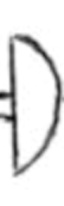 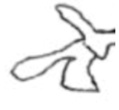 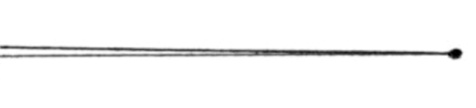 Manico  coccia      lama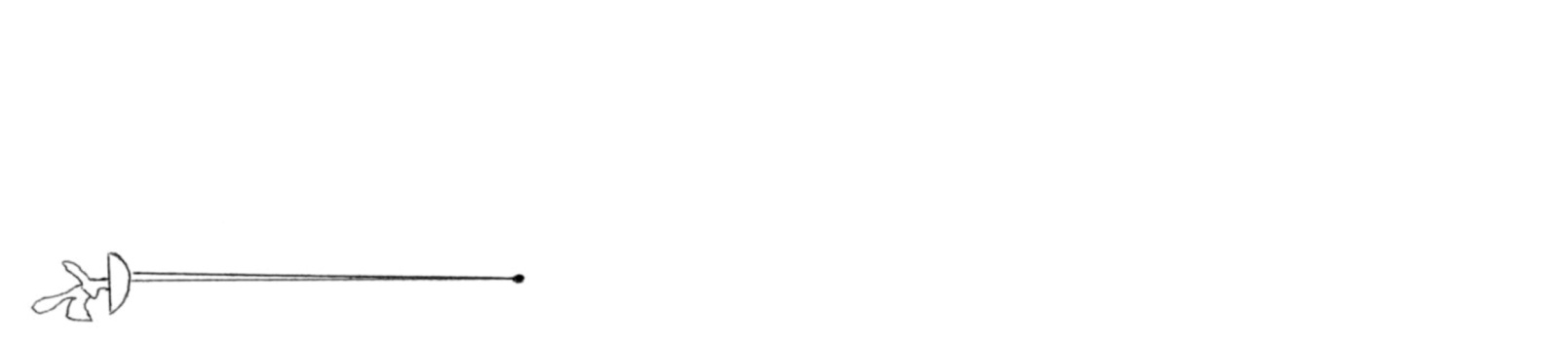 Per soluzione     sposta     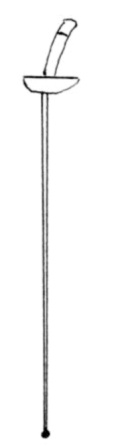 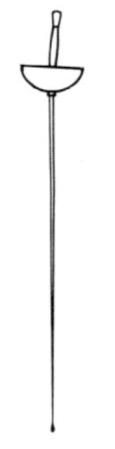 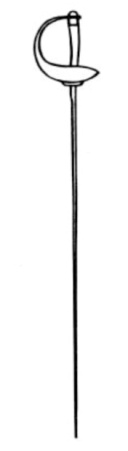    Riconosci il fioretto, la sciabola e la spada?          fioretto                                   sciabola                                           spada                                                          fioretto         sciabola         spada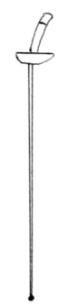 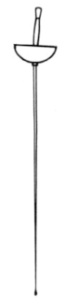 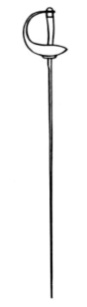 Per soluzione     sposta        Sai elencare i singoli pezzi dell’attrezzatura dello schermitore sulla pedana?                                                          giacca               corazzetta            pantaloni         calzettoni            scarpe             maschera   Per soluzione     sposta                                                              guanto               passante                giubbetto elettrico                    arma    Sai metterti in guardia in modo corretto?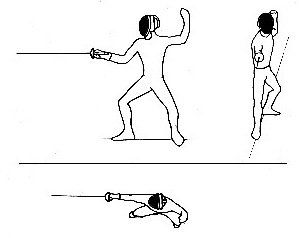 Per soluzione     sposta       Sai andare in affondo nel modo giusto?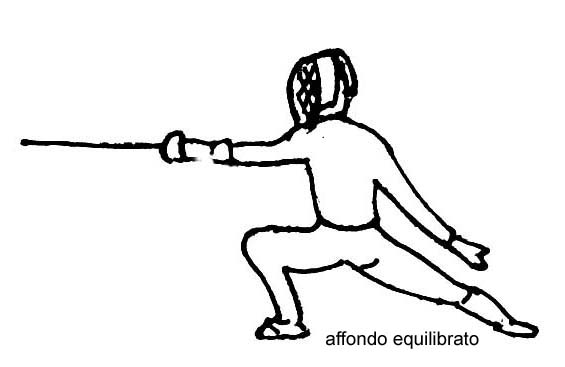 Per soluzione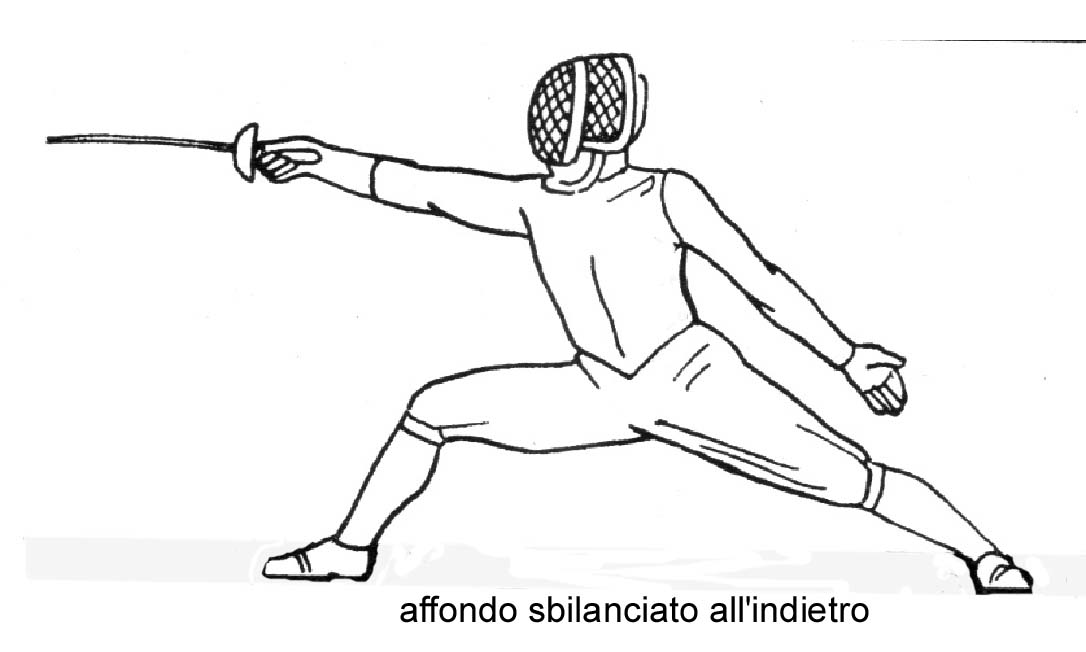 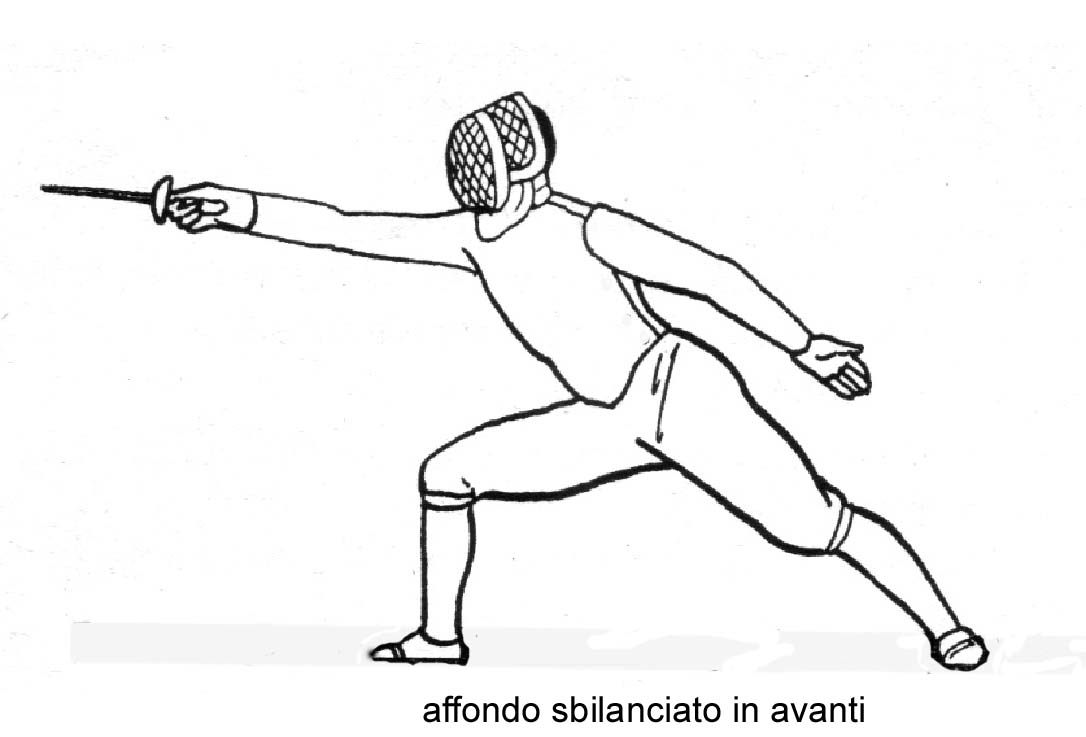      sposta     